ПОСТАНОВЛЕНИЕот 05.06.2012г.                                                                                              № 16-нОб утверждении Административного регламента предоставления муниципальной услуги «Предоставление информации о порядке проведения государственной (итоговой) аттестации обучающихся, освоивших образовательные программы основного общего и среднего (полного) общего образования, в том числе в форме единого государственного экзамена и о результатах единого государственного экзамена»Во исполнение Федерального закона от 27.07.2010 г. № 210-ФЗ «Об организации предоставления государственных и муниципальных услуг, постановления главы муниципального образования «Майкопский район» от 14.07.2011 г. № 103 «Об утверждении Порядка разработки и утверждения административных регламентов предоставления муниципальных услуг», постановления главы муниципального образования «Майкопский район» от 06.04.2012 года №75 «об утверждении Перечня муниципальных услуг, предоставляемых органами местного самоуправления муниципального образования «Майкопский район» в части межведомственного взаимодействия»ПОСТАНОВЛЯЮ:1. Утвердить административный регламент по предоставлению муниципальной услуги «Предоставление информации о порядке проведения государственной (итоговой) аттестации обучающихся, освоивших образовательные программы основного общего и среднего (полного) общего образования, в том числе в форме единого государственного экзамена и о результатах единого государственного экзамена», согласно приложения.2. Управлению образования администрации муниципального образования «Майкопский район», обеспечить исполнение настоящего административного регламента.  3. Опубликовать настоящее постановление в газете "Маяк" и разместить на сайте администрации муниципального образования «Майкопский район»".  4. Настоящее постановление вступает в силу cо дня его официального опубликования  5. Контроль за исполнением настоящего постановления возложить на руководителя Управления образования администрации муниципального образования «Майкопский район».Глава муниципального образования«Майкопский район»                            			                  Е.КовалевПроект подготовлен:Ведущий специалистУправления образования                                                              Е. ТолстыхСогласовано:Руководитель Управления образования                                     Г.ХрамоваЗам. главы администрацииНачальник Управления финансов                                              Л.Штеймилер Руководитель правового отдела					       А. ПетиновУправляющий делами                                                                 В. КравцовРазослано:	Урысые ФедерациерАдыгэ РеспубликэмМуниципальнэ образованиеу «Мыекъопэ район»и администрацие385730, п. Тульскэ,ур. Советскэр, 42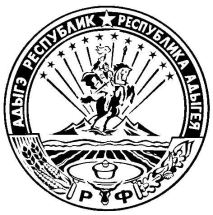 Тел. /факс 2-17-64Российская ФедерацияРеспублика Адыгея Администрация муниципального образования «Майкопский район»385730, п. Тульский,ул. Советская, 421 – отдел по ДО1 – Управление образования1 – Управление финансов1 – редакция газеты «Маяк»